Fluchtrouten nach EuropaAutoren: Marlene Wimmer, Can Akdemir, Sebastian Koll und Dominik HaberfellnerCC-Lizenz: 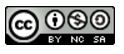 Arbeitsaufträge und Erweiterungshorizont:Nenne die dir bekannten Herkunftsländer der Flüchtlinge, die mit den meisten Flüchtlingszahlen im Jahr 2016Erwartungshorizont: Syrien, Irak, Iran, Afghanistan, Türkei, Afrika (Somalia, Tunesien)Finde die genannten Länder auf der Karte und markiere sie mit den Postits.Schätze die Anzahl der geflüchteten Menschen, die aus den genannten Herkunftsländer kommen.Erwartungshorizont: Schüler nennen verschiedene Zahlen 
Markiere mit der Schnur die dir bekannten Fluchtroute nach Europa auf der Karte.Nenne die dir bekannten Fluchtrouten namentlich.
Erwartungshorizont: Mittelmeerrouten (Westliche-, Südliche- und Zentralmittelmeerroute), Balkanrouten (Westliche- und Östliche Balkanroute), Östliche LandrouteMarkiere die Fluchtrouten mit den Kärtchen auf der Karte.
Erwartungshorizont: Die SchülerInnen nehmen die Kärtchen und legen sie auf die Karte
(SchülerInnen werden in 3 Gruppen von jeweils 7 Personen aufgeteilt)Gruppe 1: Nenne 5 Transportmittel und schreibe sie auf die Kärtchen
Erwartungshorizont: Auto, LKW, Zug, Boot, Flugzeug, Rad, ZufußGruppe 2: Nenne 5 Fluchtursachen und schreibe sie auf das Kärtchen
Erwartungshorizont: Diktatur, Verfolgung, Krieg, Wirtschaft, Armut, Hunger, …Gruppe 3: Nenne 5 Gefahren, die auf den Flüchtlingen zukommen können
Erwartungshorizont: verhungern, ertrinken, verdursten, Krankheiten (Infektionen), erfrieren, ersticken (LKW), Hitze, Raubüberfälle, Grenzschützer, …Die SchülerInnen präsentieren ihre Ergebnisse den anderen Gruppen. Ergänzung und Zusammenfassung	Quiz!Lernziele:Schülerinnen und Schüler wissen, warum die Menschen aus ihrer Heimat fliehen müssen und welche Transportmöglichkeiten sie für die Flucht haben.Schülerinnen und Schüler können auf der Europakarte verschiedene Fluchtrouten erkennen und sind sich über die Gründe und Gefahren einer Flucht bewusst.